ОСНОВНО УЧИЛИЩЕ “СВ. СВ. КИРИЛ И МЕТОДИЙ”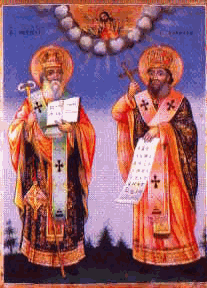 6600 гр. Кърджали                                                                                        директор: 0361/ 6 53 97гр. Кърджали,                                                                          тел./факс: 0361/6 59 26, 0361/2 27 33ул. “Ген. Чернозубов” № 19                   web:www.svetii-kardjali.org; e-mail:ou_svetii_kj@abv.bgПриложение № 10До Директора на ОУ "Св. Кирил и Методий"гр. Кърджали ОТЧЕТ ЗА ПУБЛИЧНА ИЗЯВАна Група по интереси: Ръководител на група за занимания по интереси:Период на провеждане от______________до: _______________Начален час на провеждане: ______________Място на провеждане: ____________________________Участници: _____________/клас/
Начин на провеждане: ____________________________________________________________________________________________________________________________________________________________________________________________________________________________________________________________________________________________________________________________________________________________________________________________________________________________________________________________________________________________
Дата:_____________			Ръководител на група 							за занимания по интереси:					     						…………………